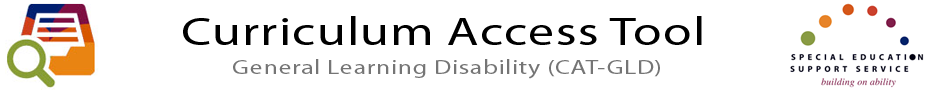 Student Name: PHASES IN SKILL DEVELOPMENTPHASES IN SKILL DEVELOPMENTPHASES IN SKILL DEVELOPMENTPHASES IN SKILL DEVELOPMENTPHASES IN SKILL DEVELOPMENTPHASES IN SKILL DEVELOPMENTCurriculum Skill: "Comparing"GLD Level: MildCurricular Area: MathematicsCurricular Strand: ComparingAttainedAttainedAttainedExtendedExtendedCurriculum Skill: "Comparing"GLD Level: MildCurricular Area: MathematicsCurricular Strand: ComparingAcquiringBecoming FluentMaintenanceGeneralisationApplicationAdaptationCompare objects according to length, width, height, weight, quantity, thickness or size:compare pairs of identical objects that differ in length, noting the need for a baseline or common starting point 
 compare pairs of pencils - how does each differ from the next? (long/short, longer/shorter)Compare sets without counting:more than and less than